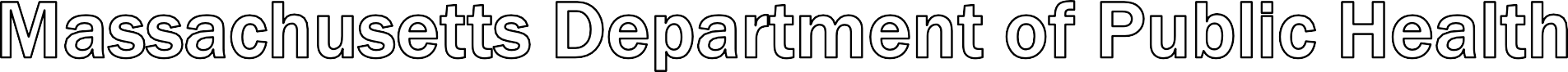 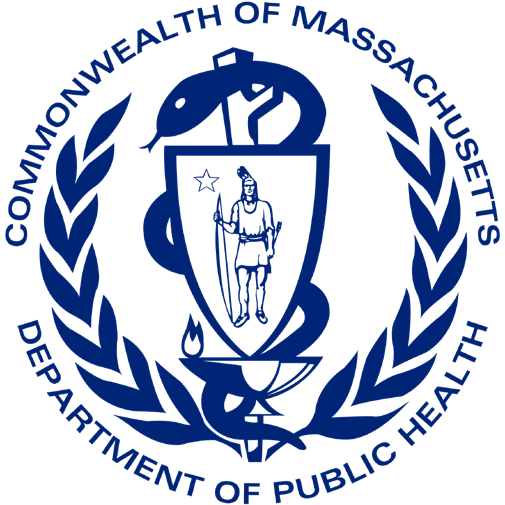 Building Community Connections with Opioid Treatment Programs (OTPs) and Office-Based Addiction Treatment (OBAT) Programsto Support your ResidentsMay 18, 2023Logistics and InvitationWhy are we here?Panelist RemarksOpen DiscussionAll participants will be muted for today’s presentation.Enter into the chat, your name, organization, and the number of people joining you today.Utilize the chat feature for any questions you have; we’ll address questions at the end of the presentation.Slides and the audio recording will be posted on the MA Department of Public Health (DPH) website.To be open, impacted, and changed by what you hearSpeak from your own personal experience, from the “I” perspective, rather than speaking generally for othersTo demonstrate self-awareness regarding the amount of airtime we use and stay in balance with contributions made by other participantsIf sharing a story, provide the headline version and only relevant details that support learning for the wholeProblem statement: Observed variability in discharge options, facility capacity or comfort to care for residents with opioid use disorder (OUD) paired withNegative outcomes for non-compliance: DPH and Centers for Medicare & Medicaid Services (CMS) citations, and Office of Inspector General (OIG) finesSolution: MOUD in long-term care (LTC) initiativeGoal is to improve care coordination and services for residents with OUD on MOUD within long-term care facilitiesShared a commitment to equity in healthcareMOUD in LTC Toolkit can be found at: https://www.mass.gov/info-details/the-care-of-residents-with-opioid-stimulant-use-disorders-in-long-term-care-settings-toolkit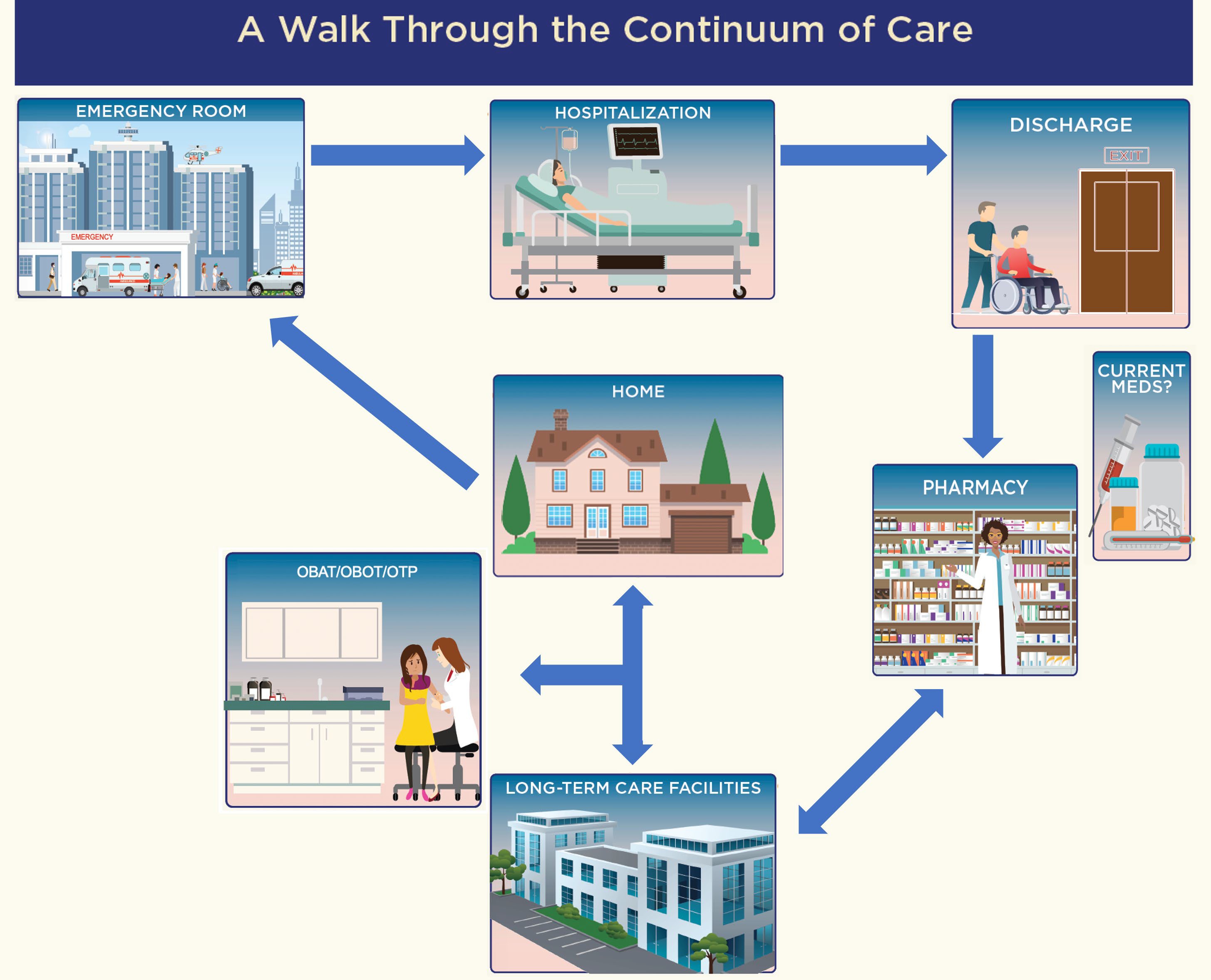 Outpatient program that provides services to treat and manage OUD in a clinical setting.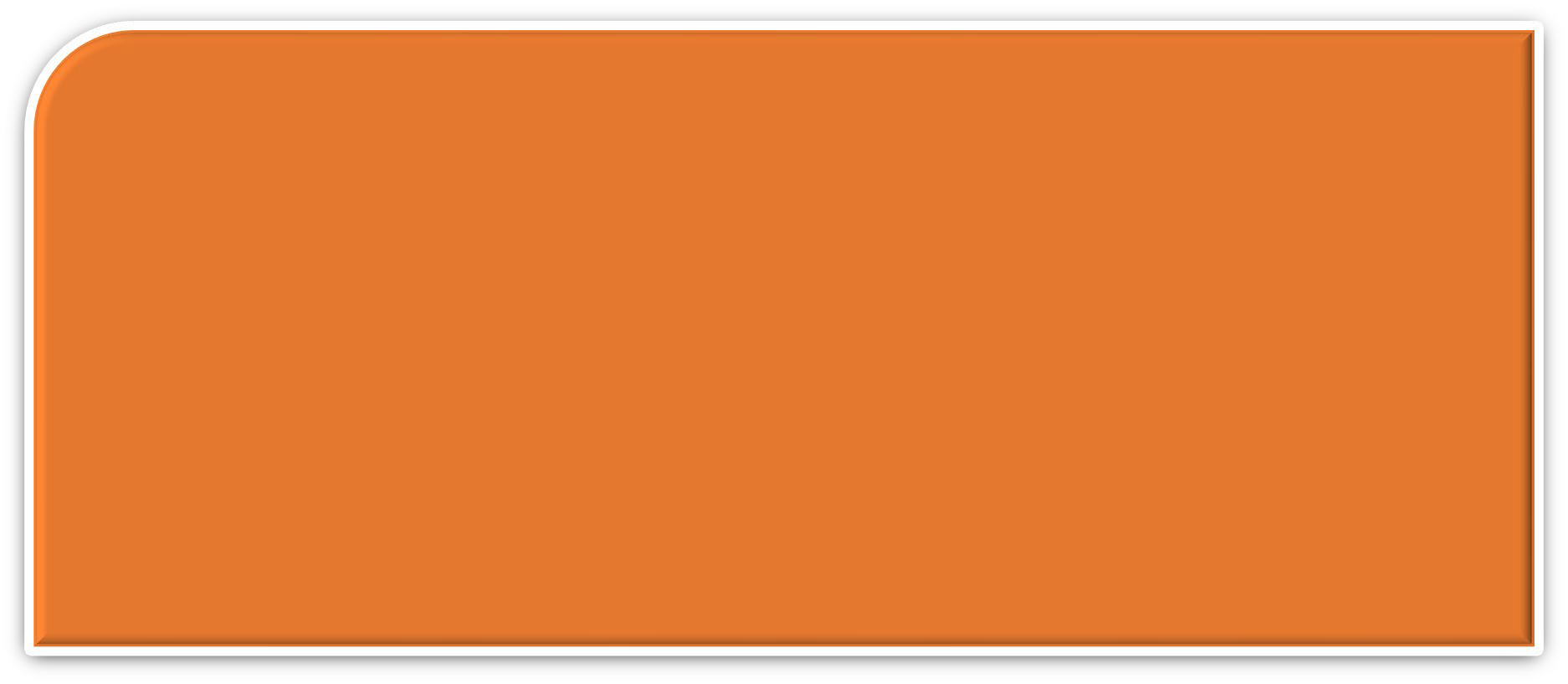 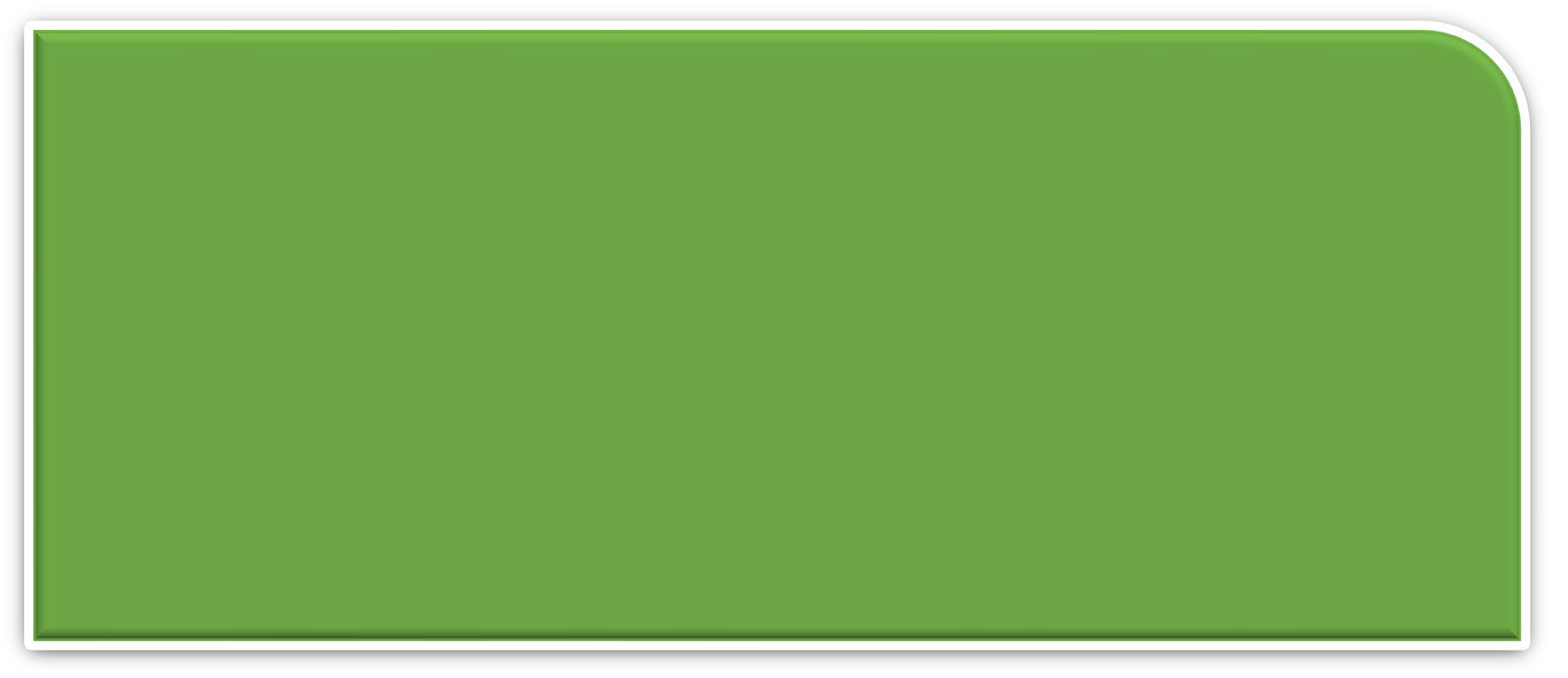 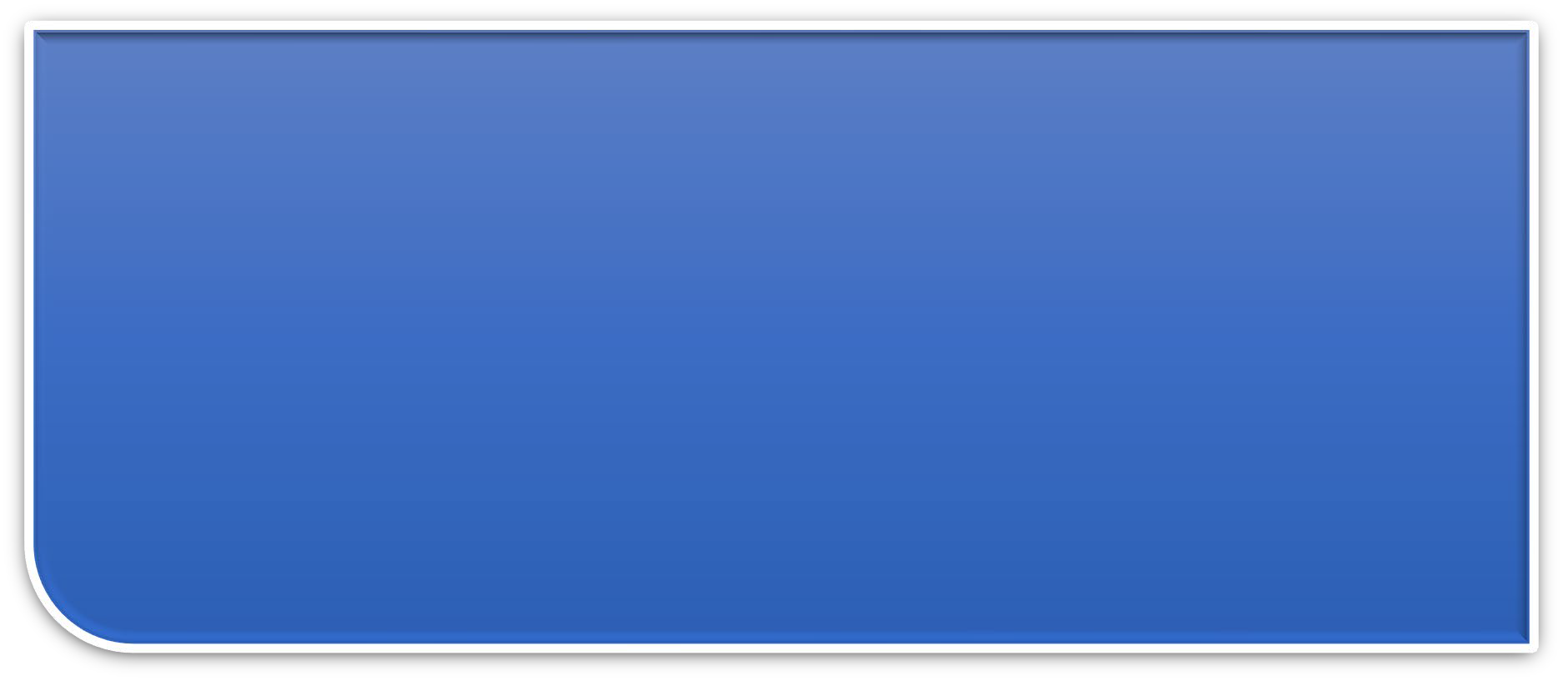 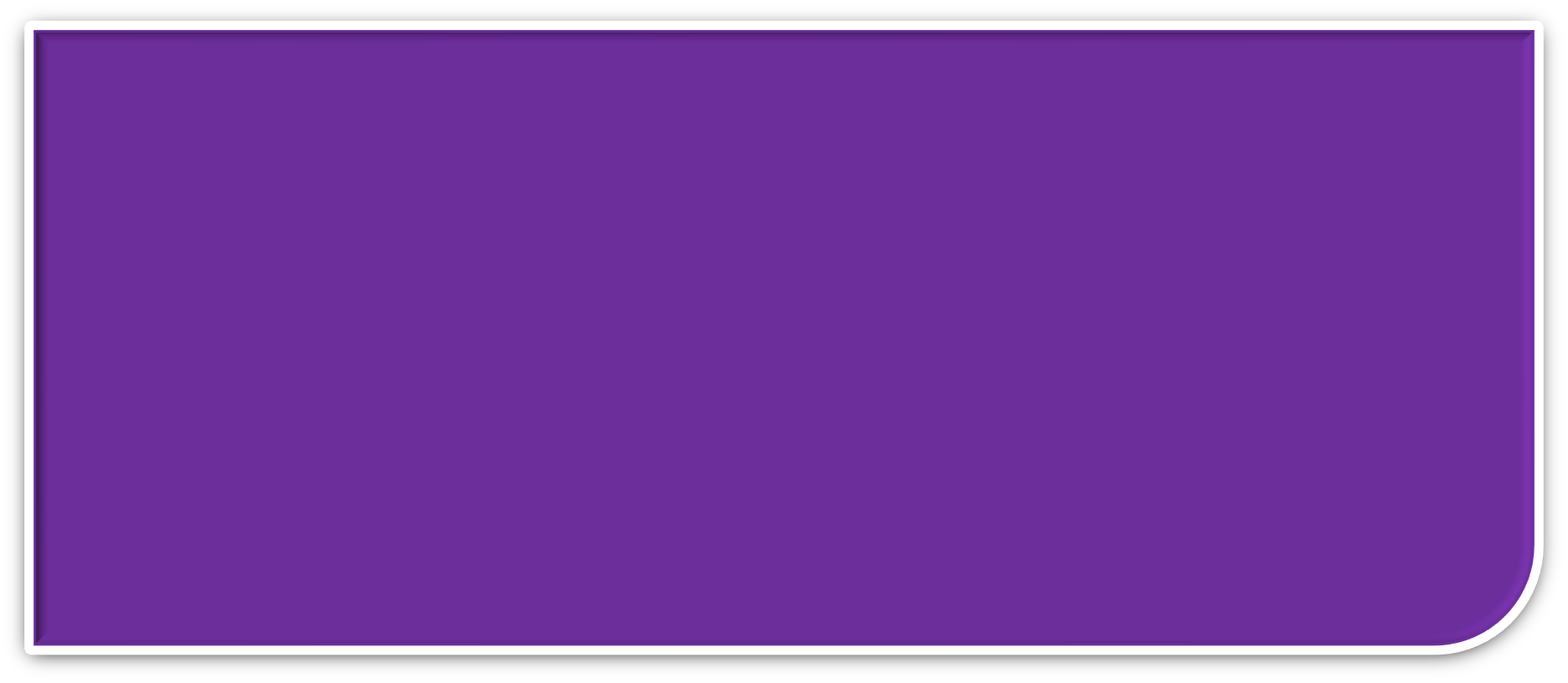 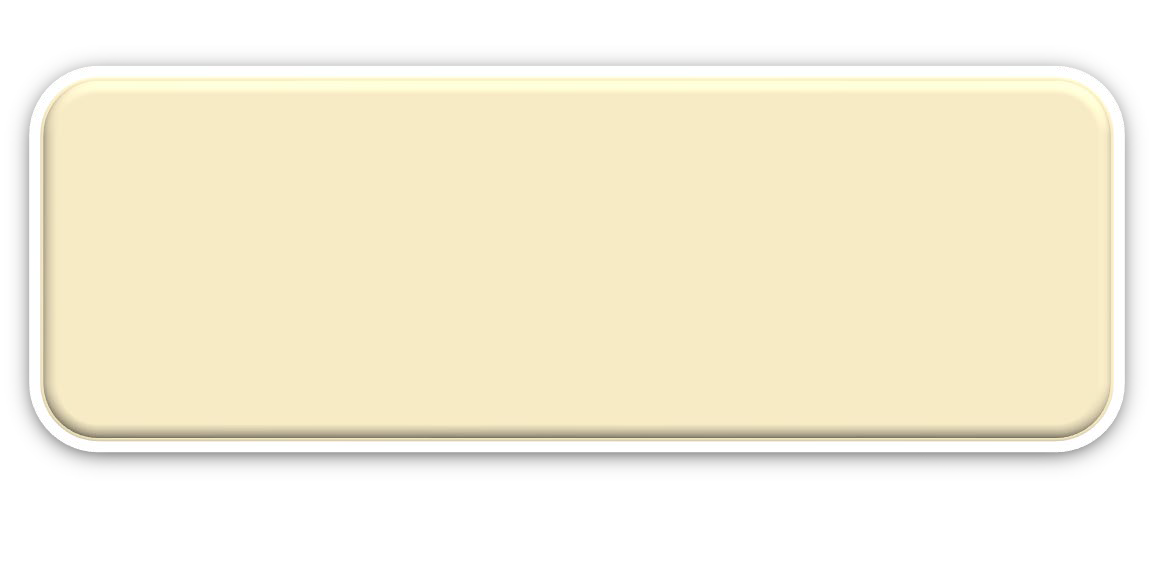 Only entity federally certified and licensed to dispense methadone for the treatment of OUD.OTPMay dispense or administer other medications, including buprenorphine, buprenorphine/naloxone, or naltrexone onsite.Generally administers medication on- site but can provide take-home medication (pre-poured doses) on a case-by-case basis.Outpatient treatment program in which specific primary care or general health care practitioners are permitted to administer or prescribe certain medications for OUD.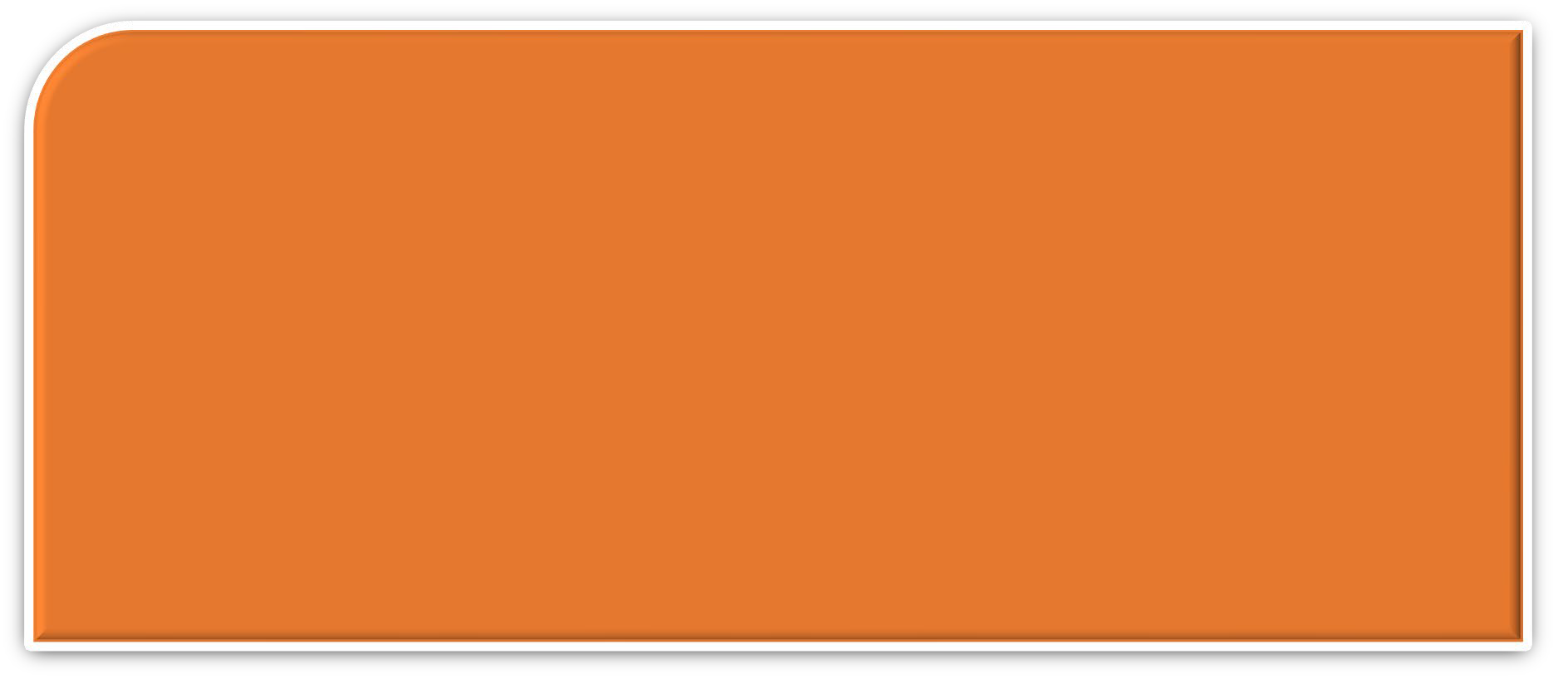 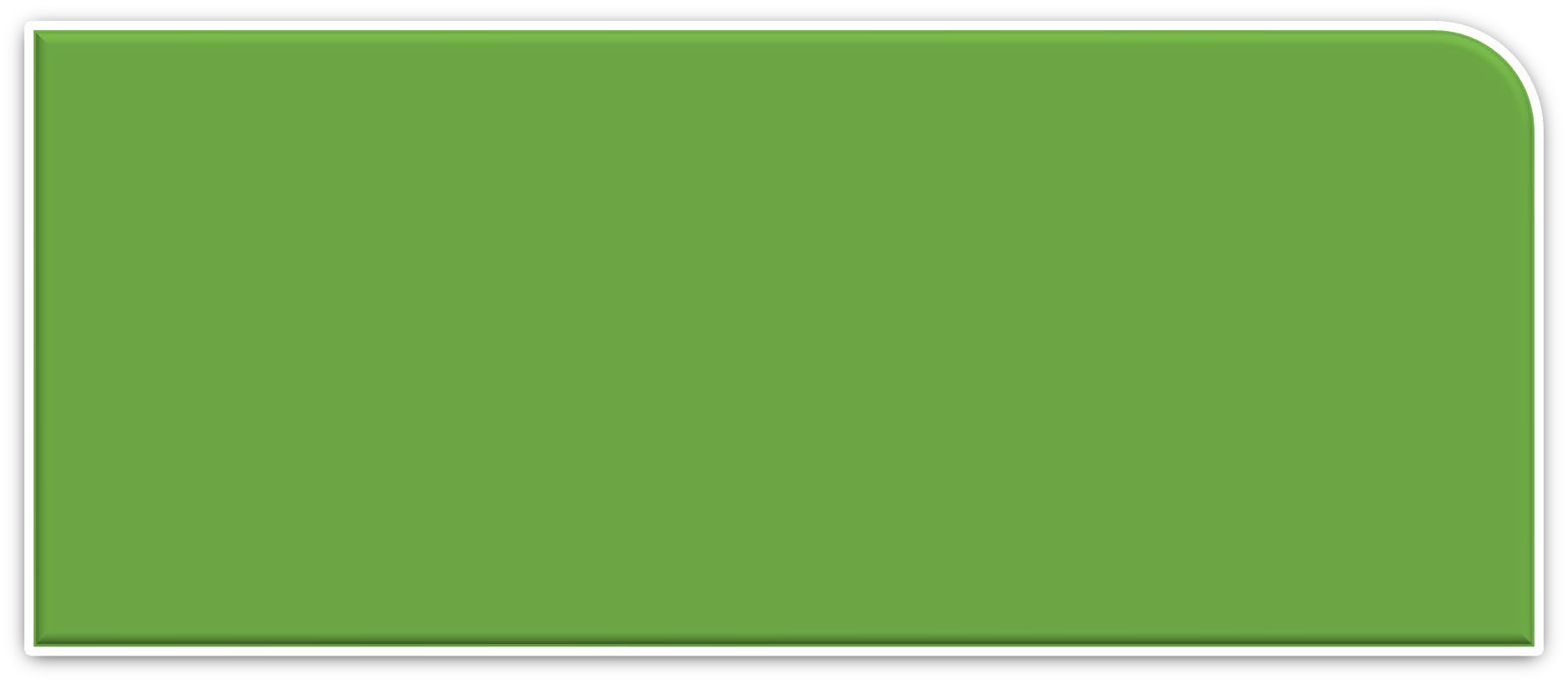 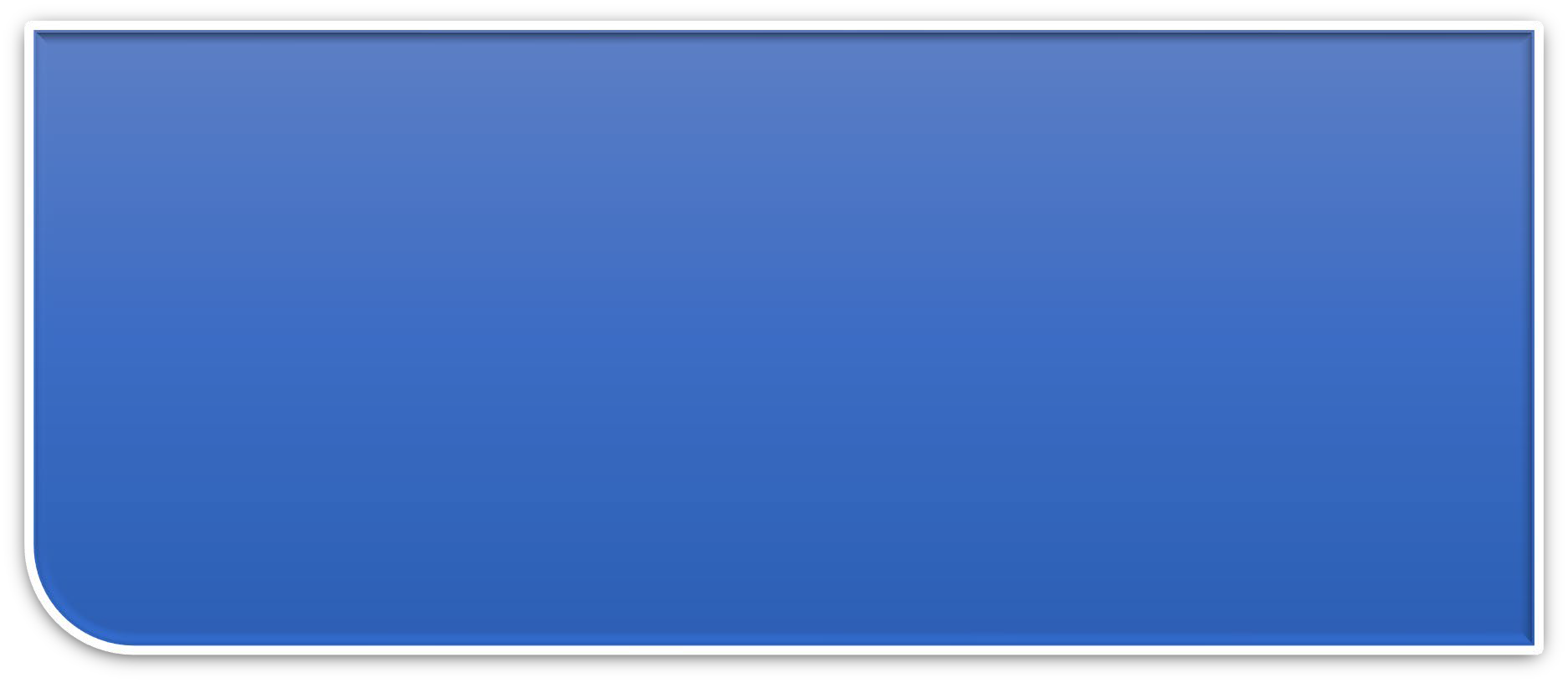 Prescribe buprenorphine, or naloxone as take-home prescriptions and administer naltrexone on-site.OBATRequired to provide integrated emotional, social, and behavioral health services, if they are licensed by BSAS.If not licensed by BSAS, they are strongly encouraged to refer patients to relevant resources or medical sub-specialties, as needed.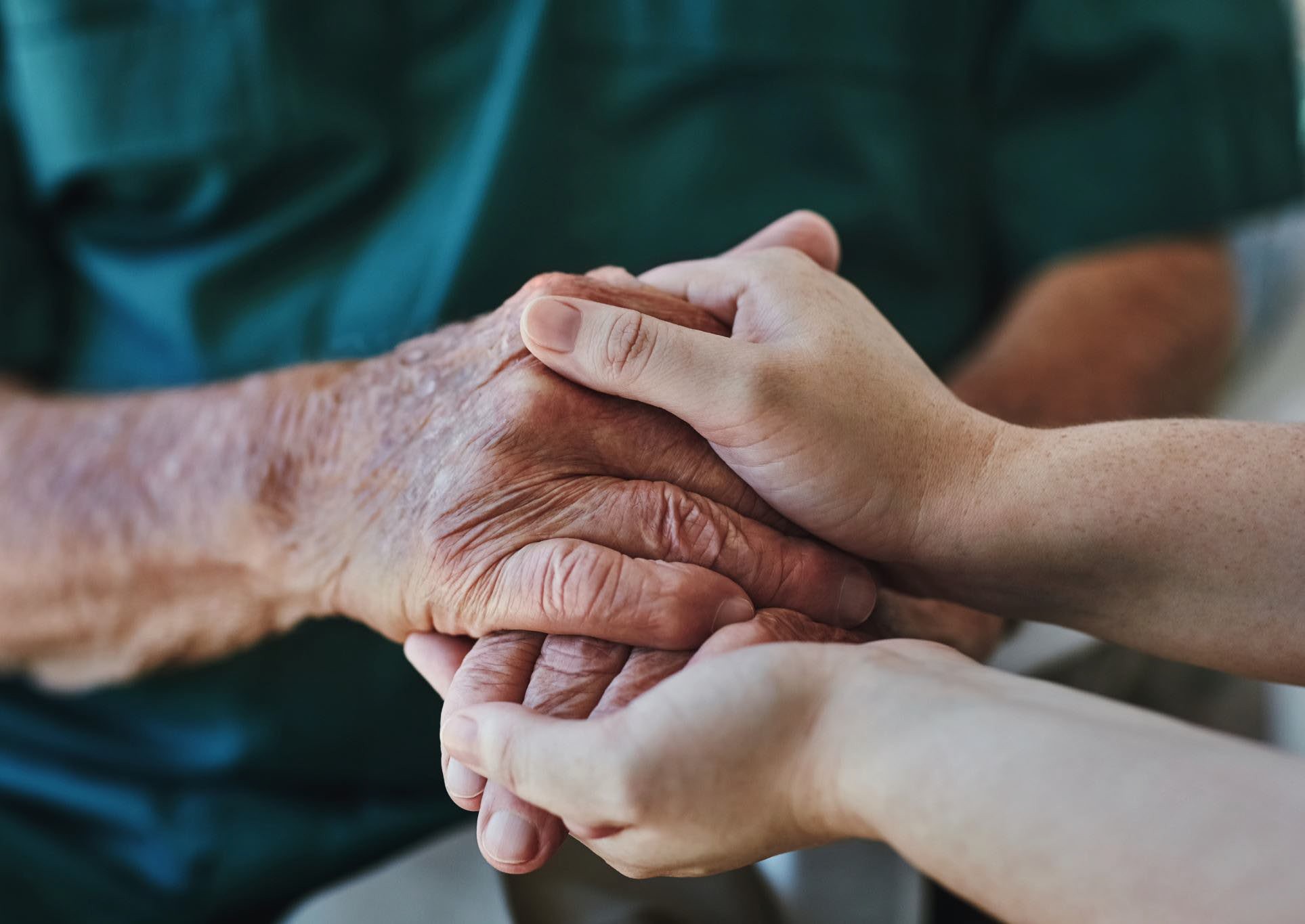 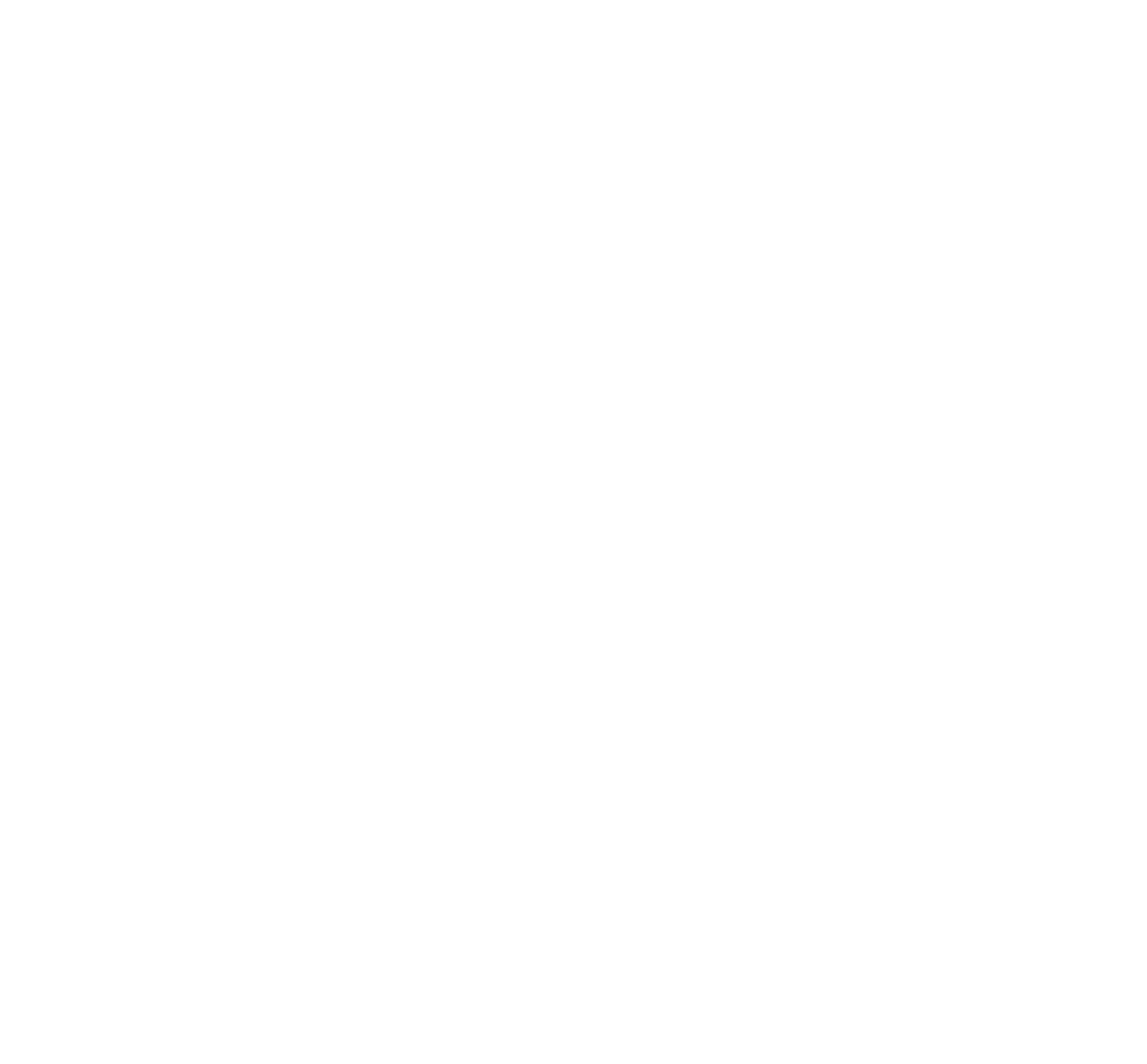 OTPs and OBATsIt is important to establish a clear understanding of the LTC facility’s relationship with the OTP or OBAT upon admission of a resident with OUDNancy Regan, MSN, FNP, CNM, CARN-AP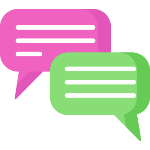 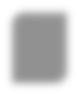 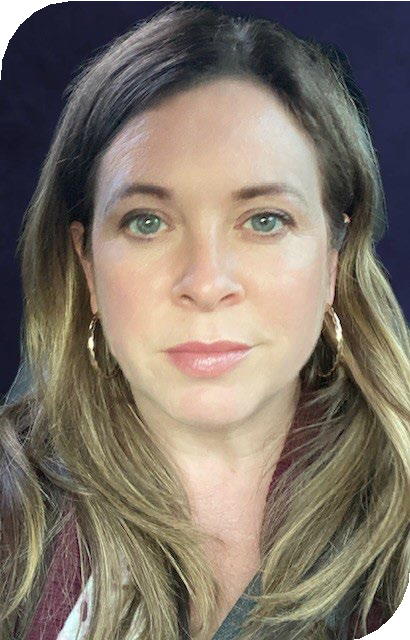 Clinical Nurse EducatorGrayken Center for Addiction Boston Medical CenterMatthew N Davis, MA MLADC LMHC Regional Vice President, Northeast Region Acadia Healthcare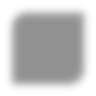 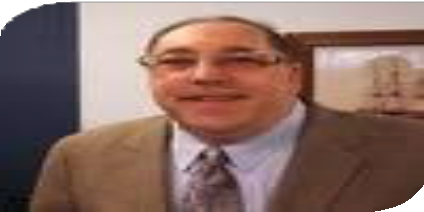 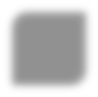 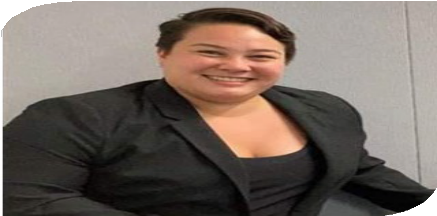 Jennifer MillerState Opioid Response, Program Manager MDPH BSAS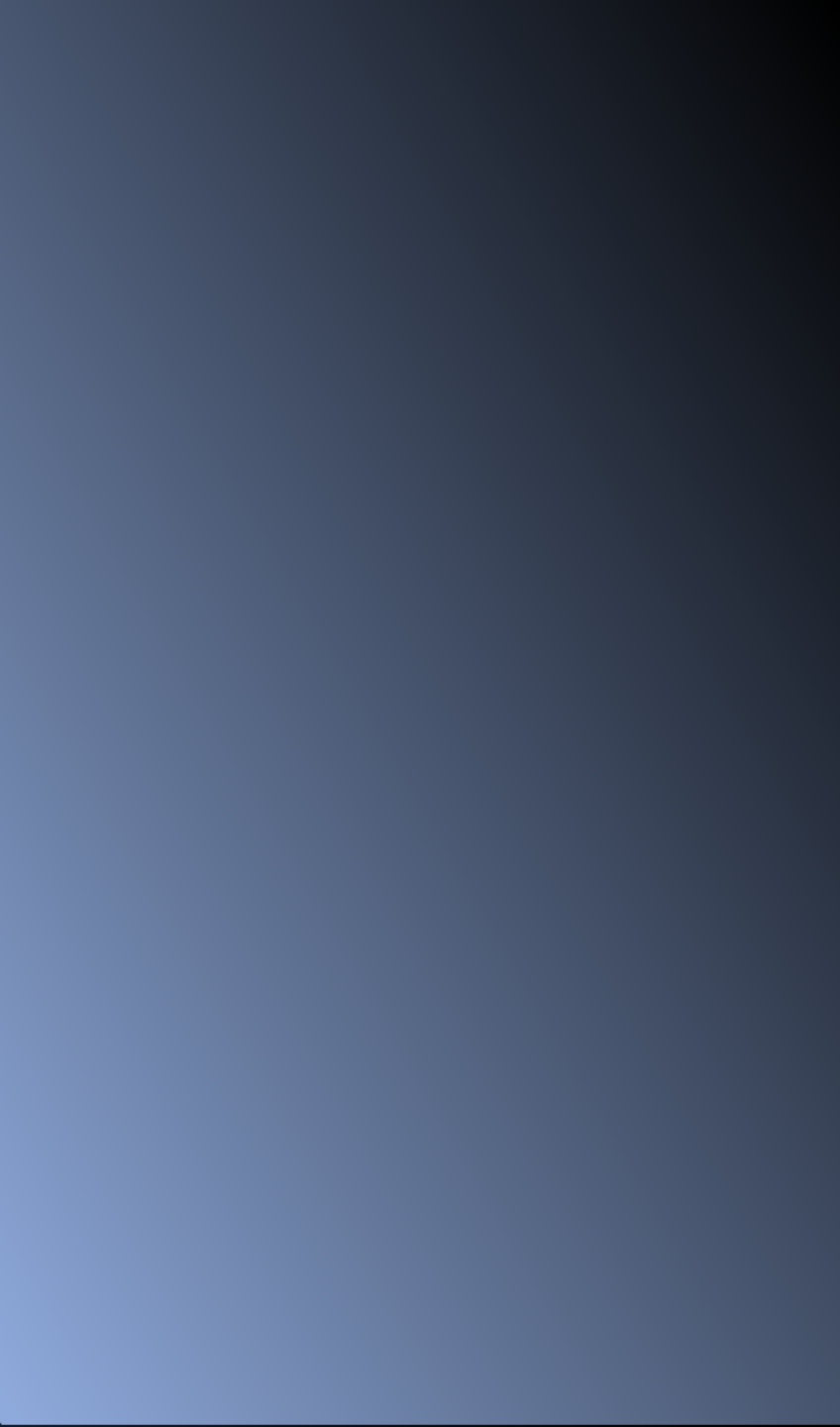 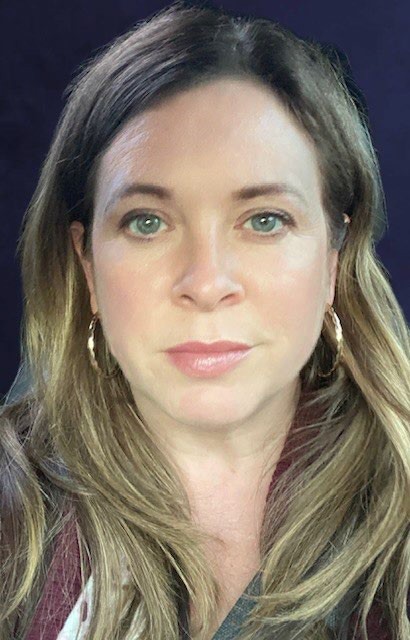 Office-Based Addiction Treatment ProgramNancy Regan, MSN, FNP, CNM, CARN-APClinical Nurse EducatorGrayken Center for Addiction Boston Medical Center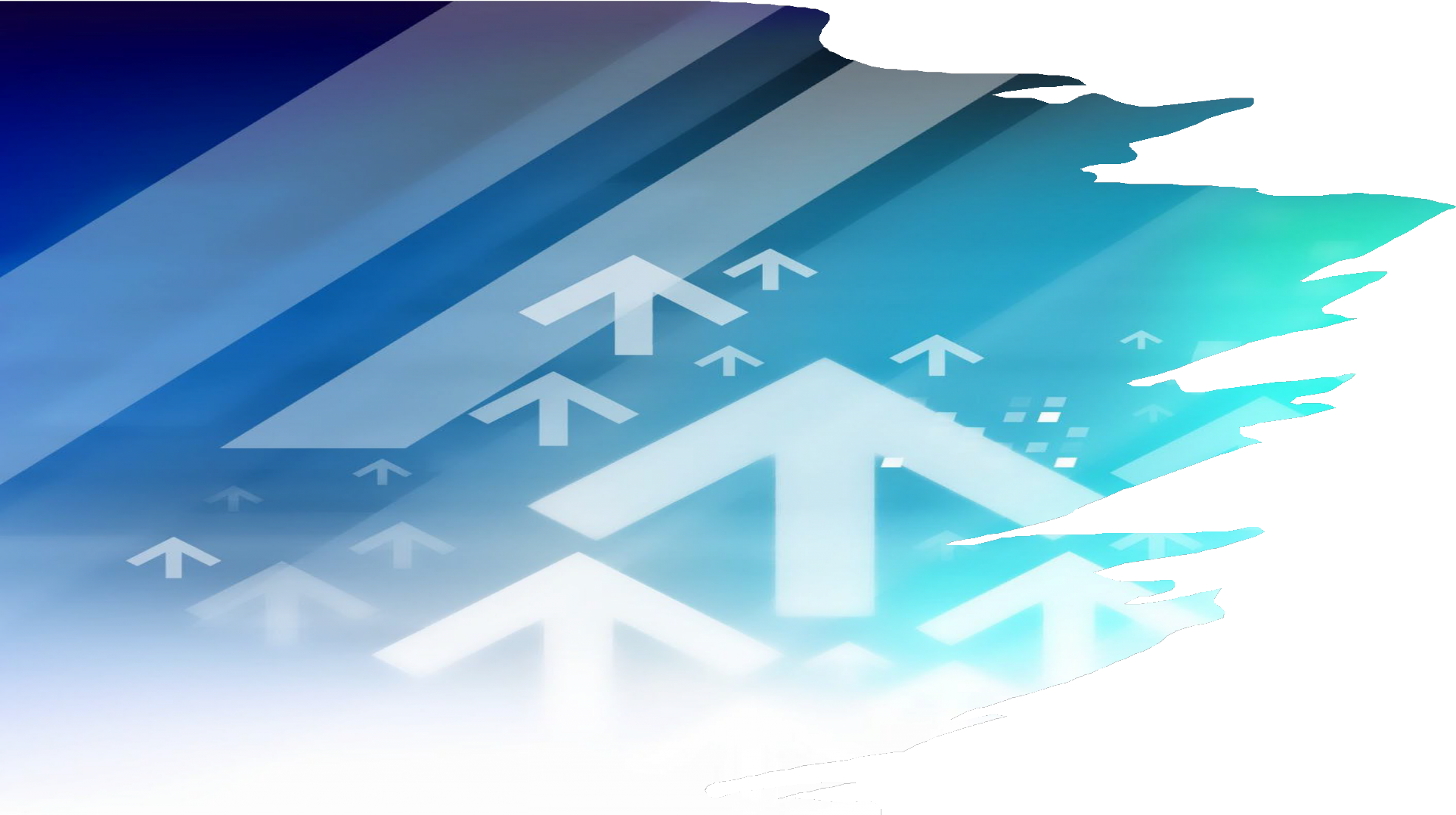 Opioid Treatment Programs Matthew N. Davis, MA, MLADC, LMHC Regional Vice PresidentNortheast Region, Acadia Healthcare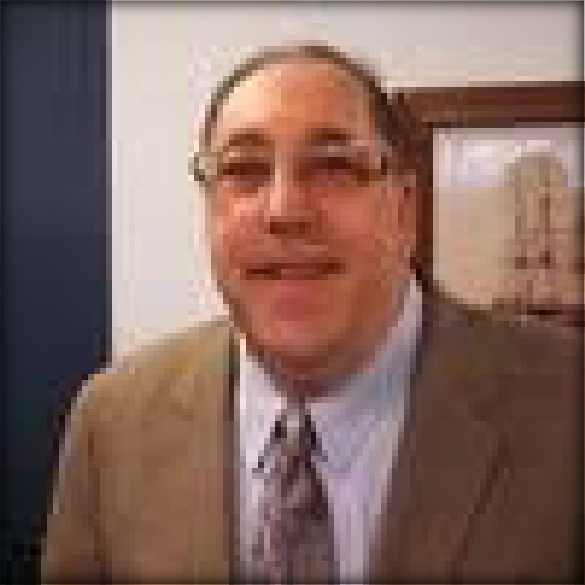 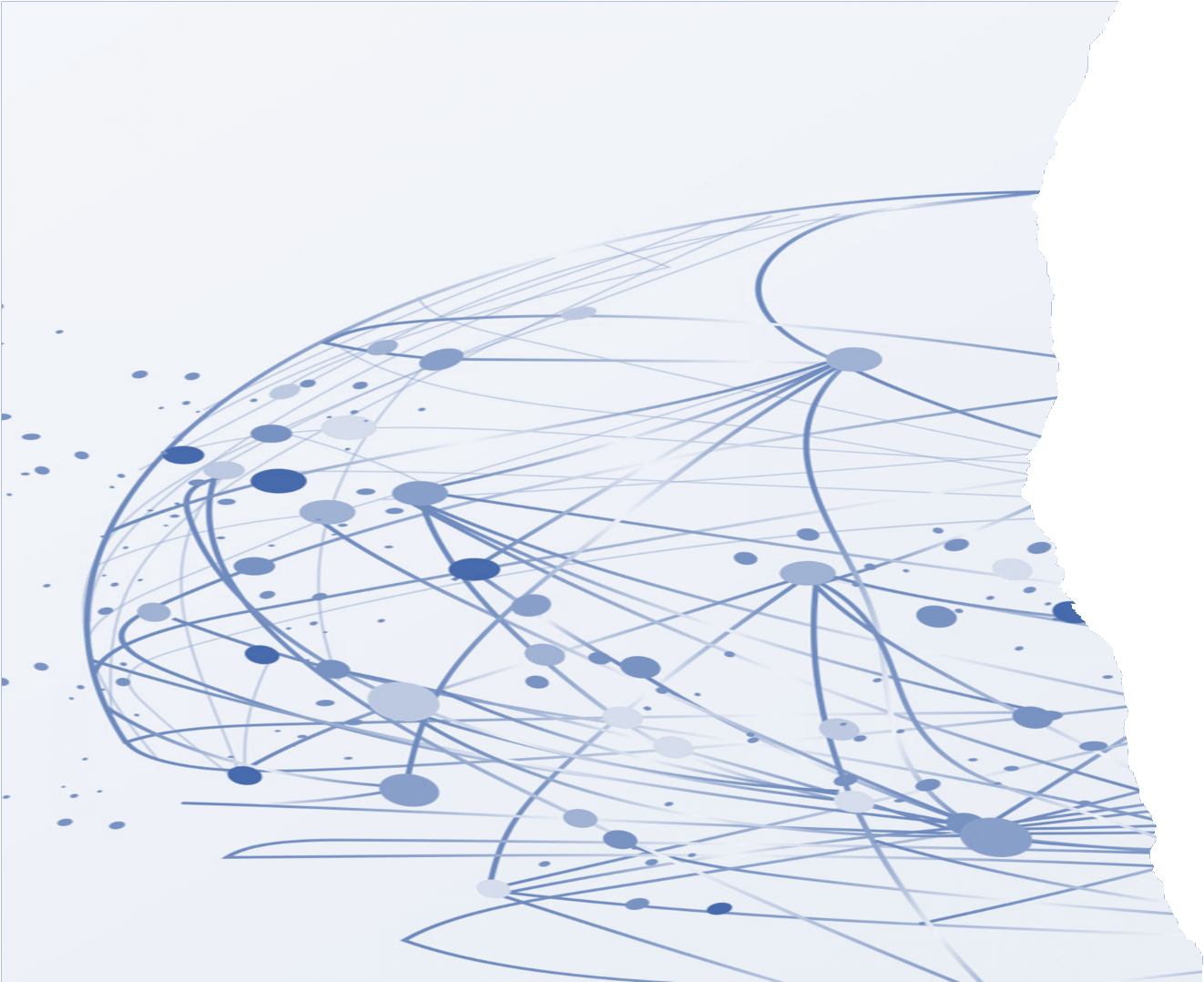 Bureau of Substance Addiction Services Jennifer Miller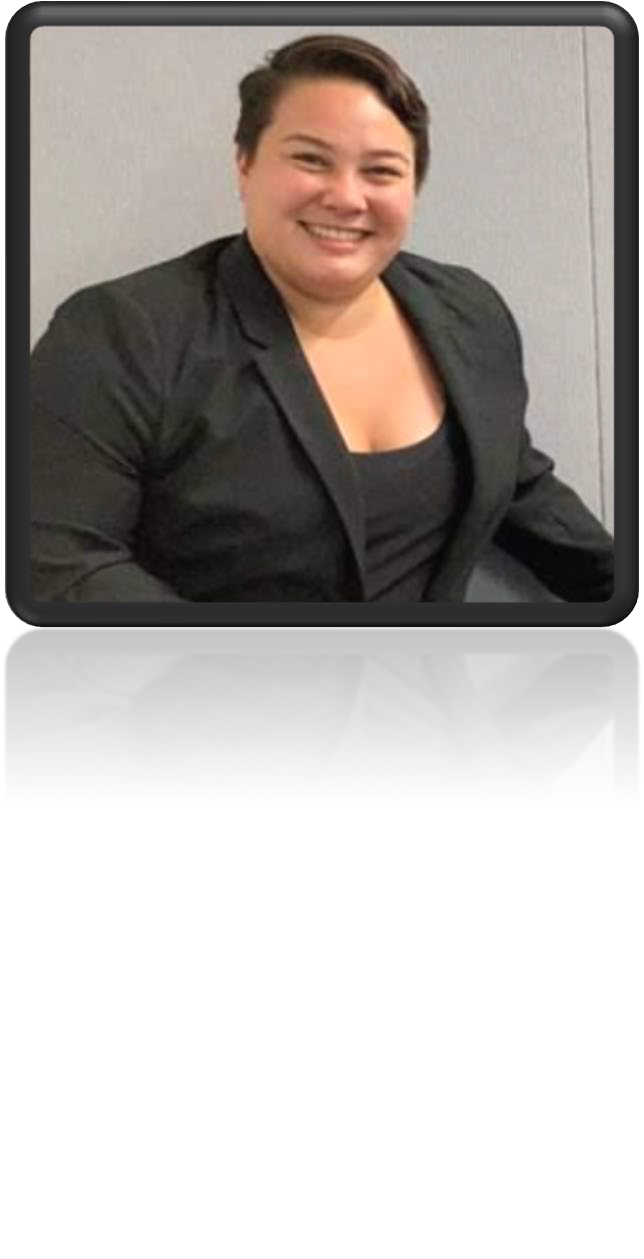 State Opioid Response, Program Manager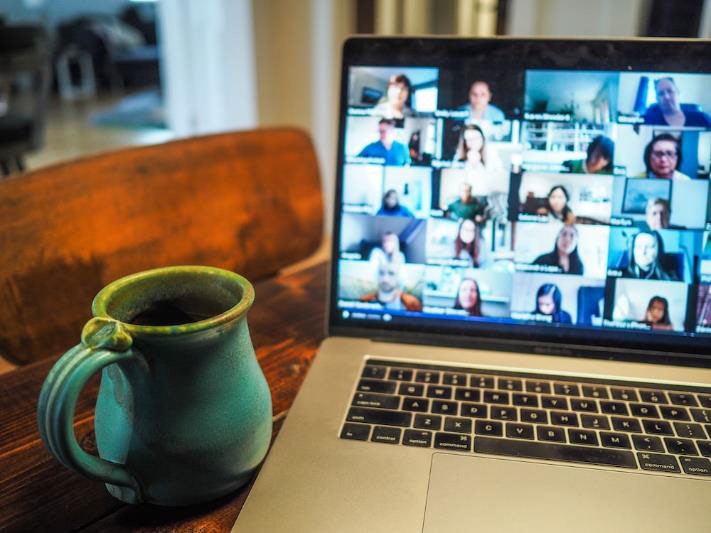 Collaborating on the Care of Residents with Substance Use DisordersJune 27th (9am-3pm) – In-person Conference at the DCU CenterRegistration is at 8:30 amDiscounted parking at Major Taylor Parking Garage (with validation at registration desk)Complimentary continental breakfast and lunchRegister at: https://lp.constantcontactpages.com/sv/Gu1Ig2AIndividualized coaching is available, please reach out to MOUD2@abtassoc.com